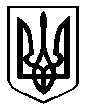 НАЦІОНАЛЬНА ГВАРДІЯ УКРАЇНИЗАТВЕРДЖЕНОРішенням конкурсної комісії з придбання житла для військовослужбовців Національної гвардії України протокол від 21.07.2022 № 7КОНКУРСНА ДОКУМЕНТАЦІЯз придбання житла на вторинному ринку для військовослужбовців Національної гвардії Україним. Київ – 2022 рікЗміст конкурсної документаціїДодаток № 1“ЗАЯВА ПРО УЧАСТЬ В КОНКУРСІ - ЦІНОВА КОНКУРСНА ПРОПОЗИЦІЯ”(форма, яка подається Учасником на фірмовому бланку) окремо по кожному лоту(у разі здійснення конкурсу за лотами)Уважно вивчивши комплект конкурсної документації, цим подаю (-ємо) на участь у конкурсі щодо придбання квартир для військовослужбовців Національної гвардії України, __________ згідно з технічними, якісними та кількісними характеристиками предмета конкурсу та іншими вимогами конкурсної документації Замовника свою конкурсну пропозицію. Повне найменування Учасника: Адреса Учасника (юридична та фактична): Телефон Учасника (факс)/ E-mail: Цінова пропозиція Учасника:вартість  загальної площі квартир	грн (без ПДВ;(цифрами та прописом)кількість квартир	одиниць;(цифрами)загальна площа квартир	 м2(цифрами)загальна вартість_	___________________________________________________ грн (без ПДВ);(цифрами та прописом)Місцезнаходження квартир __________________________________________________(адреса)________________________________________________________________________________Термін передачі квартир (квартири) Замовнику __________________________________      (число, місяць, рік)Вивчивши конкурсну документацію та обсяги послуг, що будуть надаватись, ми, уповноважені на підписання Договору, маємо можливість та погоджуємося виконати вимоги Замовника та Договору на умовах, зазначених у цій конкурсної пропозиції, за ціною                               1 м2 _____________________________________________________ грн (без ПДВ) на загальну (цифрами та прописом)суму _____________________________________________________ грн.(цифрами та прописом)Якщо нашу конкурсну пропозицію буде визнано найвигіднішою, ми візьмемо на себе зобов’язання з передачі квартир (квартири) та виконати всі умови, передбачені у Розділі “Укладання договору про закупівлю”.Ми погоджуємося з тим, що Ви можете відхилити нашу або всі пропозиції та розуміємо, що Ви не обмежені у прийнятті будь-якої іншої конкурсної пропозиції з більш вигідними для Вас умовами.Якщо наша конкурсна пропозиція буде визнана Вами найвигіднішою, ми зобов’язуємося підписати Договір із Вами не пізніше ніж через 20 робочих днів з дня визначення переможця._________________________ 		______________ 		____________________(посада, підпис, прізвище, та ініціали, керівника або уповноваженої особи Учасника)М.П. (у разі використання)«____»	2022 рокуДодаток № 2Інформація про технічні, якісні та кількісні характеристики предмета конкурсуЗагальні відомості: Місто, вулиця, номер будинку, характеристика будівлі (цегляна і т. д. ), рік введення в експлуатацію.Відомості щодо фізичного стану та розмірів квартир:_________________________ 		______________ 		____________________(посада, підпис, прізвище, та ініціали, керівника або уповноваженої особи Учасника)М.П."	"	2022 рокуДодаток № 3ВІДОМОСТІ ПРО УЧАСНИКА КОНКУРСУ(форма, яка подається Учасником на фірмовому бланку) Повна та скорочена назва Учасника. Назва документа, яким затверджено Статут Учасника, його номер та дата. Місце та дата проведення державної реєстрації Учасника. Посада, прізвище та ініціали керівника (для юридичної особи). Форма власності та юридичний статус Учасника. Юридична адреса Учасника. Поштова адреса, телефон, тел/факс. Розрахунковий рахунок Учасника та банківські реквізити обслуговуючого банку (банків) (найменування, поштова адреса, телефон, тел/факс, тощо). Особа учасника, яка уповноважена підписувати конкурсні пропозиції (посада, прізвище та ініціали). Особа Учасника, яка уповноважена укладати договір (посада, прізвище, ім’я,                     по-батькові)._________________________ 		______________		____________________(посада, підпис, прізвище, та ініціали, керівника або уповноваженої особи Учасника)М.П. (у разі використання)"___"	2022 рокуДодаток № 4“Лист-згода”(для фізичних осіб, суб'єктів підприємницької діяльності – фізичних осіб)Відповідно до Закону України «Про захист персональних даних» Я_____________________________________________ (прізвище, ім’я, по-батькові) даю згоду на обробку, використання, поширення та доступ до персональних даних, які передбачено Законом України «Про публічні закупівлі», а також згідно з нормами чинного законодавства, моїх персональних даних (у т. ч. паспортні дані, ідентифікаційний код, електронні ідентифікаційні дані: номери телефонів, електронні адреси або інша необхідна інформація, передбачена законодавством), відомостей, які надаю про себе для забезпечення участі у тендері, цивільно-правових та господарських відносинах. _______________                     __________                 ____________________                   Дата                                                                           Підпис                                                           Прізвище та ініціалиДодаток № 5Гранична вартість придбання 1 кв. м загальної площі житла за регіонами України№ з/пНайменуванняСторінка1Інформація про замовника конкурсу.32Інформація про предмет конкурсу.33Процедура закупівлі.34Недискримінація учасників конкурсу.35Інформація про валюту в який повинна бути розрахована і зазначена ціна конкурсної пропозиції.36Інформація про мову, якою повинна бути складена конкурсна пропозиція.3-47Процедура надання роз’яснень стосовно конкурсної документації.48Оформлення конкурсної пропозиції.49Зміст конкурсної пропозиції. 5-1010Термін протягом якого конкурсні пропозиції є дійсними.1011Відхилення конкурсних пропозицій Учасника та відміна Замовником конкурсу або визнання його таким, що не відбувся10-1112Інформація про необхідні технічні, якісні та кількісні характеристики предмета конкурсу.11-1313Внесення змін або відкликання конкурсної пропозиції учасником.1314Спосіб, місце та кінцевий термін подання конкурсних пропозицій.1315Розкриття конкурсних пропозицій.13-1416Перелік критеріїв та методика оцінки конкурсної пропозиції із зазначенням питомої ваги критерію.14-1517Виправлення арифметичних помилок.1518Інша інформація.1519Терміни укладання договору про закупівлю.1520Договір про закупівлю.1521Дії замовника при відмові переможця конкурсу підписати договір про закупівлю.1522Додаток № 1 Форма “Заява про участь в конкурсі - цінова конкурсна пропозиція”1623Додаток № 2 Форма інформації про технічні, якісні та кількісні характеристики предмета конкурсу1724Додаток № 3 Форма “Відомості про учасника конкурсу”1825Додаток № 4 Форма “Лист-згода”1926Додаток № 5 Гранична вартість придбання 1 кв. м загальної площі житла за регіонами України201. Інформація про замовника конкурсу:- повненайменуванняГоловне управління Національної гвардії України- місцезнаходженнявул. Святослава Хороброго, 9-А, м. Київ, Україна, 03151- посадові особа замовника, уповноважені здійснювати зв’язок з учасникамиОмельченко Сергій Васильович, Пастернак Оксана Любомирівнаe-mail: o.pasternak@ngu.gov.uaтел: (044) 249-27-23- режим роботи конкурсної комісіїПонеділок – четвер 9.00-17.00П’ятниця – 9.00-15.00Субота, неділя - вихідний2. Інформація про предмет конкурсу:- найменування предмета конкурсуПридбання квартир на вторинному ринку для військовослужбовців Національної гвардії України.- кількість, обсяг поставки товарів (надання послуг, виконання робіт)Відповідно до оголошення про проведення конкурсу- вартість 1 кв. м загальної площі квартирГранична вартість придбання 1 кв. м загальної площі житла не повинна перевищувати показник граничної вартості 1 кв. м загальної площі житла, розрахований відповідно до Постанови Кабінету Міністрів України від 02.09.2015 № 728 (зі змінами).- термін передачі квартир:Відповідно до оголошення про проведення конкурсу3. Процедура закупівліКонкурс4. Недискримінація учасників конкурсу.Вітчизняні та іноземні Учасники беруть участь у конкурсі на рівних умовах (окрім резидентів – фізичних та/або юридичних осіб (їх філій, представництв), що здійснюють свою діяльність відповідно до законодавства України на території України, засновниками (учасниками, акціонерами) або бенефіціарами яких прямо або опосередковано є Російська Федерація та/або Республіка Білорусь).5. Інформація про валюту в якій повинна бути розрахована і зазначена ціна конкурсної пропозиції.Валютою конкурсної пропозиції є національна валюта - гривня. Розрахунки здійснюватимуться у національній валюті.6. Інформація про мову, якою повинна бути складена конкурсна пропозиція.Мова конкурсної пропозиції – українська.Під час проведення конкурсу всі документи, що готуються Замовником, викладаються українською мовою.Пропозиції підготовлені Учасниками, повинні бути складені українською мовою, крім тих випадків коли використання букв та символів української мови призводить до їх спотворення (зокрема, але не виключно адреси мережі "інтернет", адреси електронної пошти, торговельної марки (знаку для товарів та послуг), загальноприйняті міжнародні терміни).Стандартні характеристики, вимоги, умовні позначення у вигляді скорочень та термінологія, пов’язана з предметом конкурсу, передбачені існуючими міжнародними або національними стандартами, нормами та правилами, викладаються мовою їх загально прийнятого застосування.Документи, надані учаснику третіми особами (підприємствами, установами, організаціями, в тому числі іноземними) іншою мовою, можуть подаватися учасником у складі тендерної пропозиції тією мовою, якою вони були видані, та повинні мати обов’язковий автентичний переклад українською мовою, який зроблено в сертифікованому центрі перекладів та завірено підписом уповноваженої особи та печаткою цього центру.7. Процедура надання роз’яснень стосовно конкурсної документації.Учасник має право не пізніше ніж за 3 дні до закінчення терміну подання конкурсних пропозицій звернутися до Замовника за роз’ясненнями щодо конкурсної документації.Замовник має право з власної ініціативи чи за результатами запитів внести зміни до конкурсної документації.Якщо вказані зміни є суттєвими та безпосередньо впливають на термін подання конкурсних пропозицій, Замовник має право подовжити строк їх подання.У разі необхідності проведення засідання конкурсної комісії з метою роз’яснення будь-яких запитів щодо конкурсної документації Замовник повинен забезпечити ведення протоколу таких засідань з викладенням у ньому всіх роз’яснень щодо запитів і опублікувати зміни на веб-сайті МВС України (mvs.gov.ua) розділ «Діяльність» → «Бюджет для громадян» → «Оголошення конкурсу на придбання квартир».8. Оформлення конкурсної пропозиції. *Ця вимога не стосується учасників, які здійснюють діяльність без печатки згідно з чиннимзаконодавством), завинятком оригіналівчи нотаріальнозавіренихдокументів,виданих учасникуіншимиорганізаціями,підприємствами,установами.Конкурсна пропозиція та документи, які підтверджують відповідність пропозиції конкурсних торгів технічним, якісним, кількісним та іншим вимогам до предмета конкурсу готуються Учасниками у одному примірнику і подаються у письмовій формі (за підписом керівника або уповноваженої особи учасника), та повинні бути прошиті, пронумеровані та скріплені печаткою*, в запечатаному конверті з позначкою “Конкурсна пропозиція”.Конверт конкурсної пропозиції в місцях склеювання повинен містити підпис та відбиток печатки учасника конкурсу*.На конверті, крім позначки “Конкурсна пропозиція” повинно бути зазначено:повне найменування і адреса замовника - Головне управління Національної гвардії України; вул. Святослава Хороброго, 9-А, м. Київ, Україна, 03151;назва предмета конкурсу та номер лоту (у разі здійснення конкурсу за лотами);повне найменування учасника конкурсу, його адреса (поштова та юридична з поштовим індексом), реєстраційний номер облікової картки платника податків/ код ЄДРПОУ, номери контактних телефонів, факсу, е-mail (за наявності);маркування: “Не відкривати до (зазначається дата_____2022 року та час_____ год. розкриття конкурсних пропозицій”).Кожен документ наданий у складі конкурсної пропозиції Учасника вноситься до Реєстру документів конкурсної пропозиції.Усі сторінки конкурсної пропозиції Учасника конкурсу повинні бути пронумеровані та містити підпис уповноваженої посадової особи учасника конкурсу (керівника або службової (посадової) особи учасника, яку уповноважено представляти інтереси учасника під час проведення конкурсу), а також відбитки печатки (у разі використання).Нотаріально завірені документи та оригінали документів, видані іншими установами, не засвідчуються підписом та печаткою Учасника.9. Зміст конкурсної пропозиції. Конкурсна пропозиція Учасника складається з:- заяви про участь в конкурсі - цінової конкурсної пропозиції           (Додаток № 1),  - інформації про технічні та кількісні характеристики предмета конкурсу (Додаток № 2) та фотофіксацію предмета конкурсу (безпосередньо кожного приміщення квартири, будинку, в якому пропонується квартира та прибудинкової території – загалом не менше 10 фотографій у форматі А4);- інформації про Учасника конкурсу (заповнену форму “Відомості про Учасника конкурсу” відповідно до вимог конкурсної документації (Додаток № 3).Крім того всі учасники надають Лист згоду на обробку персональних даних (Додаток № 4), який складається та підписується особисто підписантом договору або особою (особами), яку (яких) уповноважено Учасником підписувати (завіряти) документи що надаються Учасником.Ціна конкурсної пропозиції Учасника – це сума, за яку Учасник передбачає здійснити продаж квартири/квартир, вказується з двома десятковими знаками після коми.Ціна вказуються за  загальної площі квартири. Ціна конкурсної пропозиції складається із розрахунку кількості квадратних метрів загальної площі квартири, що пропонується, помноженої на вартість  загальної площі квартири.Вартість  загальної площі житла (квартири), запропонованого Учасником до придбання не повинна перевищувати граничну вартість 
1 кв. м, зазначену в Додатку 5.Вартість конкурсної пропозиції та всі інші ціни повинні бути чітко визначені.До ціни конкурсної пропозиції не включаються будь-які витрати, понесені Учасником у процесі здійснення конкурсу та укладення договору про закупівлю.Витрати Учасника, пов’язані з підготовкою та поданням конкурсної пропозиції не відшкодовуються, в тому числі й у разі не обрання учасника переможцем, відміни конкурсу чи визнання конкурсу таким, що не відбувся.Учасник відповідає за одержання всіх необхідних дозволів, ліцензій, сертифікатів та самостійно несе всі витрати на їх отримання.Якщо один із визначених у конкурсній документації документів Учасник не в змозі своєчасно надати у складі конкурсної пропозиції через певні об’єктивні причини, Учасник повинен надати довідку у довільній формі з викладенням обставин, що обґрунтовують неможливість своєчасно його надати та гарантувати що надання відповідного документу у випадку визнання його переможцем конкурсу або надати зазначений документ до завершення терміну розгляду та оцінки конкурсних пропозицій.У разі наявності обмежень щодо укладання керівником (іншою уповноваженою особою) підприємства договору, наявність вимоги щодо затвердження договору, коли сума договору перевищує суму визначену статутом, необхідно надати дозвіл (або інший документ) засновників (або інших осіб), відповідно до положень статуту підприємства та/або іншого законодавчого документу.Усі, передбачені цією конкурсною документацією документи, у яких установлено термін (строк) дії, подаються дійсними на дату розкриття конкурсних пропозицій, зазначену в оприлюдненому оголошенні про проведення конкурсу на офіційному веб-сайті Міністерства внутрішніх справ України та опублікованому в газеті “Урядовий кур’єр”.При перенесенні строку розкриття, довідки залишаються дійсними.Замовник має право звернутися за підтвердженням інформації, наданої Учасником, до державних органів, підприємств, установ, організацій відповідно до їх компетенції та до Учасника з метою надання роз’яснення змісту їх пропозиції.Учасник несе відповідальність за недостовірність поданої інформації або підроблення документів конкурсної документації відповідно до вимог законодавства.За підроблення документів конкурсної пропозиції Учасник несе кримінальну відповідальність відповідно до статті 358 Кримінального кодексу України.Документи, що не передбачені законодавством для учасників - юридичних, фізичних осіб, у тому числі фізичних осіб - підприємців, не подаються ними у складі конкурсної пропозиції. Відсутність документів, що не передбачені законодавством для учасників - юридичних, фізичних осіб, у тому числі фізичних осіб - підприємців, у складі конкурсної пропозиції, не може бути підставою для її відхилення замовником.Учасники подають наступні документи, що підтверджують відповідність Учасника конкурсу та його конкурсної пропозиції вимогам Порядку використання коштів передбачених у державному бюджеті на будівництво (придбання) житла для військовослужбовців, осіб рядового і начальницького складу, затвердженого постановою  Кабінету Міністрів України від                 16 лютого 2011 року № 147 (зі змінами) та конкурсної документації: ДЛЯ ЮРИДИЧНИХ ОСІБ: 1. Оригінал довідки з обслуговуючого банку (банків) [реквізити, яких зазначені у відомостях про учасника конкурсу] про стан відкритих розрахункових рахунків та відсутність (наявність) простроченої заборгованості за кредитами (датою не раніше дати оприлюднення оголошення про проведення конкурсу). 2. Оригінал або нотаріально завірена копія довідки про відсутність  заборгованості з платежів, контроль за справлянням яких покладено на контролюючі органи, видана відповідно до наказу Міністерства фінансів України від 03.09.2018 № 733 (дійсна на момент розкриття конкурсних пропозицій).3. Засвідчена в установленому порядку копія статуту або іншого установчого документу (остання зареєстрована редакція) - для юридичних осіб (з урахуванням вимог Закону України «Про товариства з обмеженою та додатковою відповідальністю» від 06.02.2018 № 2275-VIII зі змінами (далі – Закон)). 1) Статут повинен містити відмітку державного реєстратора про проведення державної реєстрації.2) У випадку відсутності відмітки державного реєстратора Учасник повинен надати інформацію з кодом доступу до результатів надання адміністративних послуг у сфері державної реєстрації, за яким існує можливість переглянути електронну версію документу (ів)).3) Якщо Учасник діє на підставі модельного статуту – надається протокол загальних зборів щодо обрання керівника юридичної особи або рішення чи розпорядження власника чи уповноваженої власником особи (відповідно до процедури обрання, яка визначена статутом чи іншими установчими документами), в якому зазначені відомості про провадження діяльності на основі модельного статуту (модельний статут при цьому не надається).Учасник відповідно до ч. 2 ст. 44 Закону повинен надати рішення (протокол загальних зборів учасників ТОВ та ТДВ) про надання згоди на вчинення правочину, якщо вартість майна, робіт або послуг що є предметом такого правочину, перевищує 50% вартості чистих активів ТОВ та ТДВ станом на кінець попереднього кварталу, якщо інше не зазначено в статуті (для юридичних осіб).4. Документи, що підтверджують повноваження керівника: протокол та/або рішення зборів засновника (-ів) (учасника (-ів), акціонера (-ів), власника (-ів) про призначення директора (президента, голови правління підприємства тощо), та наказ (розпорядження) про призначення (для суб’єктів підприємницької діяльності – фізичних осіб за наявності). У разі, якщо документи конкурсної пропозиції підписує (засвідчує не керівник, а інша особа, яку уповноважено представляти інтереси Учасника, подається нотаріально посвідчена довіреність на особу (із зазначенням її посади) про надання повноважень цій особі представляти інтереси Учасника під час проведення процедури закупівлі, підписувати (засвідчувати) документи конкурсної пропозиції, а також надається копія паспорту цієї особи.5. Інформаційна довідка з Єдиного державного реєстру осіб, які вчинили корупційні або пов’язані з корупцією правопорушення про відсутність (наявність) у зазначеному реєстрі відомостей про керівника/посадову особу Учасника, яку уповноважено учасником представляти його інтереси. 6. Оригінал або нотаріально завірена копія довідки або витяг з реєстру про те, що керівник або посадова особа учасника, яку уповноважено учасником представляти його інтереси або фізична особа, яка є учасником до кримінальної відповідальності не притягується, незнятої чи непогашеної судимості не має та в розшуку не перебуває, для підтвердження інформації, що їх не було засуджено за кримінальне правопорушення, вчинене з корисливих мотивів (зокрема, пов’язане з хабарництвом, шахрайством та відмиванням коштів), судимість з якого не знято або не погашено у встановленому законом порядку.Документ повинен бути не більше тридцятиденної давнини від дати подання документа.7. Виписка з Єдиного державного реєстру юридичних осіб та фізичних осіб - підприємців і засвідчена в установленому порядку копія довідки про включення до ЄДРПОУ/ завірена Учасником електронна форма витягу (виписки) з Єдиного державного реєстру юридичних осіб, фізичних осіб - підприємців та громадських формувань.8. Інформаційна довідка з Єдиного реєстру підприємств, щодо яких порушено провадження у справі про банкрутство. 9. Інформація з Державного реєстру речових прав на нерухоме майно, критерій запиту – код ЄДРПОУ Учасника.10. Витяг з Державного реєстру обтяжень рухомого майна щодо наявності (відсутності) обтяжень (щодо Учасника конкурсу), критерій запиту – код ЄДРПОУ. 11. Копія паспорта та реєстраційного номеру облікової картки платника податків (особи, які через свої релігійні або інші переконання відмовилися від прийняття реєстраційного номера облікової картки та офіційно повідомили про це відповідні державні органи надають копію сторінки паспорту з відповідною відміткою) керівника юридичної особи або уповноваженої власником/керівником особи.ДЛЯ ФІЗИЧНИХ ОСІБ - ПІДПРИЄМЦІВ:1. Оригінал довідки з обслуговуючого банку (банків) [реквізити яких зазначені у відомостях про учасника конкурсу] про стан відкритих розрахункових рахунків та відсутність (наявність) простроченої заборгованості за кредитами (датою не раніше дати оприлюднення оголошення про проведення конкурсу). 2. Оригінал або нотаріально завірена копія довідки про відсутність  заборгованості з платежів, контроль за справлянням яких покладено на контролюючі органи, що видається відповідно до Порядку надання довідок про відсутність заборгованості з платежів, контроль за справлянням яких покладено на контролюючі органи, затвердженого наказом Міністерства фінансів України від 03.09.2018 № 733 (дійсна на момент розкриття конкурсних пропозицій).3. Інформаційна довідка з Єдиного державного реєстру осіб, які вчинили корупційні або пов’язані з корупцією правопорушення про відсутність (наявність) у зазначеному реєстрі відомостей про фізичну особу – підприємця, яка є учасником.4. Оригінал або нотаріально завірена копія довідки або витяг з реєстру про те, що фізична особа, яка є учасником, та/або фізична особа, що уповноважена представляти інтереси Учасника до кримінальної відповідальності не притягується, незнятої чи непогашеної судимості не має та в розшуку не перебуває, для підтвердження інформації, що її не було засуджено за кримінальне правопорушення, вчинене з корисливих мотивів (зокрема, пов’язане з хабарництвом, шахрайством та відмиванням коштів), судимість з якої не знято або не погашено у встановленому законом порядку.Документ повинен бути не більше тридцятиденної давнини від дати подання документа.5. Копія паспорта та реєстраційного номеру облікової картки платника податків (особи, які через свої релігійні або інші переконання відмовилися від прийняття реєстраційного номера облікової картки та офіційно повідомили про це відповідні державні органи надають копію сторінки паспорту з відповідною відміткою) фізичної особи або уповноваженої особи.6. У разі, якщо інтереси Учасника представляє інша особа, а саме, якщо документи конкурсної підписує (засвідчує) не керівник, а особа, яку уповноважено під час проведення конкурсу представляти інтереси Учасника, підписувати (завіряти) документи конкурсної пропозиції, подається нотаріально посвідчена довіреність на особу (із зазначенням її посади) про надання повноважень цій особі представляти інтереси Учасника під час проведення конкурсу, підписувати (засвідчувати) документи конкурсної пропозиції, а також надається копія паспорту цієї особи.7. Виписка з Єдиного державного реєстру юридичних осіб та фізичних осіб - підприємців і засвідчена в установленому порядку копія довідки про включення до ЄДРПОУ/ завірена Учасником електронна форма витягу (виписки) з Єдиного державного реєстру юридичних осіб, фізичних осіб - підприємців та громадських формувань.8. Засвідчені в установленому порядку копії установчих документів.9. Інформаційна довідка з Єдиного реєстру підприємств, щодо яких порушено провадження у справі про банкрутство. 10. Інформація з Державного реєстру речових прав на нерухоме майно, критерій запиту – реєстраційний номер облікової картки платника податків фізичної особи. 11. Витяг з Державного реєстру обтяжень рухомого майна щодо наявності (відсутності) обтяжень (щодо учасника конкурсу) (критерій запиту – реєстраційний номер облікової картки платника податків).ДЛЯ ФІЗИЧНИХ ОСІБ: 1. Оригінал або нотаріально завірена копія довідки з обслуговуючого банку (банків) [реквізити яких зазначені у відомостях про учасника конкурсу] про стан відкритих розрахункових рахунків та відсутність (наявність) простроченої заборгованості за кредитами (датою не раніше дати оприлюднення оголошення про проведення конкурсу). 2. Інформаційна довідка з Єдиного державного реєстру осіб, які вчинили корупційні або пов’язані з корупцією правопорушення про відсутність (наявність) у зазначеному реєстрі відомостей про фізичну особу. 3. Оригінал або копія нотаріально завіреної довідки про те, що фізична особа, яка є учасником, та/або фізична особа, що уповноважена представляти інтереси Учасника до кримінальної відповідальності не притягується, незнятої чи непогашеної судимості не має та в розшуку не перебуває, для підтвердження інформації, що її не було засуджено за кримінальне правопорушення, вчинене з корисливих мотивів (зокрема, пов’язане з хабарництвом, шахрайством та відмиванням коштів), судимість з якої не знято або не погашено у встановленому законом порядку.Документ повинен бути не більше тридцятиденної давнини від дати подання документа.4. Копія паспорта та реєстраційного номеру облікової картки платника податків (особи, які через свої релігійні або інші переконання відмовилися від прийняття реєстраційного номера облікової картки та офіційно повідомили про це відповідні державні органи надають копію сторінки паспорту з відповідною відміткою) фізичної особи.5. Інформація з Державного реєстру речових прав на нерухоме майно, критерій запиту – реєстраційний номер облікової картки платника податків фізичної особи.6. Витяг з Державного реєстру обтяжень рухомого майна щодо наявності (відсутності) обтяжень щодо суб’єкта (критерій запиту: для фізичних осіб – за реєстраційним номером облікової картки платника податків фізичної особи). 7. Копія свідоцтва про укладення шлюбу, якщо Учасник перебуває в шлюбі.8. Нотаріально завірена копія згоди чоловіка (дружини) на продаж квартири, що подається на конкурс.Довідково. Цей документ потрібен, коли Учасник на момент покупки запропонованої до продажу квартири перебував у шлюбі. Такий об’єкт є спільно нажитим майном і не може бути проданий без згоди чоловіка, навіть, якщо Учасник є одноосібним власником. Спільно нажитим майном не є об’єкти нерухомості, які в період укладення шлюбу були одним з подружжя приватизовані, отримані в дарунок або в спадщину. У цьому випадку згода чоловіка (дружини) непотрібна. У разі, якщо фізична особа одружена небула, подається про це довідка у довільній формі;9. Копія свідоцтва про розірвання шлюбу, якщо шлюб розірвано.10. Копія свідоцтва про смерть чоловіка (дружини), якщо чоловік (дружина) помер (ла).11. Копія рішення опікунської ради про дозвіл на продаж квартири, право власності в якій належить малолітній (неповнолітній) дитині, у разі якщо на час продажу в квартирі є зареєстровані малолітні діти.УЧАСНИКИ ЩОДО ЗАКУПІВЛІ КВАРТИР НА ВТОРИННОМУ РИНКУ У СКЛАДІ СВОЇХ КОНКУРСНИХ ПРОПОЗИЦІЙ ПОДАЮТЬ НАСТУПНІ ДОКУМЕНТИ:1. Нотаріально засвідчені копії свідоцтва про право власності на нерухоме майно або інших документів, що посвідчують право власності на нерухоме майно.2. Нотаріально засвідчену копію витягу з Державного реєстру речових прав на нерухоме майно  про проведену державну реєстрацію. 3. Засвідчену в установленому порядку копію технічного паспорта на квартиру (посвідчена установою, яка їх видала та/або нотаріально). Відомості щодо технічного паспорта повинні бути внесені до Реєстру будівельної діяльності щодо інформації про технічні інвентаризації Єдиної державної електронної системи у сфері будівництва.4. Довідку про відсутність/наявність осіб, зареєстрованих/задекларованих в квартирі на час подання конкурсних пропозицій.5. Довідку балансоутримувача будинку та/або експлуатуючої організації про відсутність/наявність заборгованості за житлово-комунальні послуги та утримання прибудинкової території щодо квартири (квартир), що пропонується Учасником для придбання (датою не раніше оприлюднення оголошення про проведення конкурсу).6. Копії Рішень місцевих органів влади щодо передачі зовнішніх інженерних мереж до експлуатуючих організацій або копії договорів з постачальниками  газо-, електро-, тепло-, водопостачанням та водовідведенням (засвідчені однією із сторін укладених договорів) та/або завірені копії Актів приймання-передачі до експлуатуючих організацій зовнішніх інженерних мереж та/або договір спільної експлуатації та розмежування діяльності (або актів розмежування балансової належності за договором про надання комунальних послуг) та/або договорів з постачальниками про надання комунальних послуг (для житла, що експлуатується протягом певного проміжку часу).7. Довідку про наявність/відсутність виконаних внутрішніх опоряджувальних робіт в квартирі (квартирах), що пропонується Учасником для придбання (на момент подання конкурсної пропозиції).8. Гарантійний лист Учасника конкурсу щодо проведення внутрішніх опоряджувальних робіт, їх якості та своєчасного строку передачі та оформлення квартири (квартир).10. Термін протягом якого конкурсні пропозиції є дійсними.Конкурсні пропозиції вважаються дійсними протягом 90 календарних днів з дати розкриття конкурсних пропозицій, якщо інше не визначено оголошенням про проведення конкурсу.11. Відхилення конкурсних пропозицій Учасника та відміна Замовником конкурсу або визнання його таким, що не відбувсяЗамовник відхиляє конкурсну пропозицію Учасника у разі якщо:конкурсна пропозиція Учасника не відповідає вимогам Замовника, зазначеним у конкурсній документації;Учасником надано недостовірну інформацію про його відповідність встановленим у конкурсній документації вимогам;Учасника визнано банкрутом чи відносно нього порушено справу про банкрутство або ліквідаційну процедуру;Учасник не погоджується з виправленням виявленої Замовником арифметичної помилки;відомості про юридичну (фізичну особу), яка є Учасником внесені до Єдиного державного реєстру осіб, які вчинили корупційні або пов’язані з корупцією правопорушення;фізична особа, яка є Учасником або уповноважена учасником особа, має судимість або обмеження, передбачені кримінально-процесуальним законодавством України, або не надали довідки про їх відсутність.Замовник відміняє конкурс у випадках:відсутності подальшої потреби в проведенні конкурсу;виявлення факту змови усіх учасників;подання для участі в конкурсі менше двох конкурсних      пропозицій;відхилення всіх конкурсних пропозицій;якщо до оцінки допущено конкурсні пропозиції менше ніж двох учасників.Замовник має право визнати конкурс таким, що не відбувся, у випадку:скорочення видатків на здійснення закупівлі;проведення конкурсу стало неможливим унаслідок непереборної  сили.Конкурс може бути відмінено та визнано Замовником таким, що не відбувся частково (за лотом) у разі проведення конкурсу по лотам, також за інших обґрунтованих причин.12. Інформація про необхідні технічні, якісні та кількісні характеристики предмета конкурсу.ТЕХНІЧНІ ВИМОГИдо квартир, які передаються у власність Національної гвардії УкраїниРОЗМІР ЗАГАЛЬНОЇ ПЛОЩІ КВАРТИР.Граничні межі загальної площі запропонованих квартир визначаються відповідно до вимог, встановлених Житловим кодексом Української РСР та іншими нормативно-правовими актами, виходячи з розрахунку санітарної норми (21 кв. м загальної площі на військовослужбовця і кожного члена сім’ї та додатково 10 кв. м на сім’ю).Рекомендована верхня межа загальної площі квартир:для 1 кімнатної квартири до 52 кв. м;для 2 кімнатної квартири до 73 кв. м;для 3 кімнатної квартири до 94 кв. м;для 4 - 5 кімнатної квартири до 140 кв. м, відповідно до вимог ДБН В.2.2-15:2019 нижня межа загальної площі запропонованих квартир (без урахування літніх приміщень) повинна бути для: однокімнатних – 28 м2; двокімнатних – 44 м2; трикімнатних – 56 м2  (площі квартир дано без урахування площі літніх приміщень).При цьому у випадку подання учасниками однакових цінових пропозицій (вартість  загальної площі) перевага надається пропозиції, загальна площа квартир якої є найменшою.Учасниками конкурсу може бути запропоновано квартири загальна площа яких перевищує рекомендовану площу. Рішення щодо придбання квартир площа, яких перевищує рекомендовану приймається на користь найбільш економічно вигідної пропозиції, а саме: коли в складі конкурсної пропозиції учасника є квартира (квартири) площа якої (яких) виходить за верхні рекомендовані межі загальної площі квартир, такий учасник може бути визнаний переможцем за умови, що вартість 1 кв. м та вартість запропонованої квартири (квартир) менше або дорівнює вартості 1 кв. м та вартості квартири (квартир) іншого учасника, який подав найвигіднішу пропозицію у рекомендованих Замовником граничних межах загальної площі квартир.Замовник може розглянути пропозиції Учасників конкурсу на придбання квартир в об’єктах, які знаходяться в населених пунктах, не визначених в оголошенні, але розташованих на відстані до  від обласного центру. Відстань від обласного центру до населеного пункту, в якому пропонується житло – це найкоротша відстань від дорожнього знака «Кінець населеного пункту» (обласний центр) до дорожнього знака «Початок населеного пункту» (населений пункт, в якому пропонується житло) по автомобільним дорогам з асфальтобетонним покриттям.ВИМОГИ ДО КВАРТИР.Конкурсні пропозиції учасників не розглядаються та не допускаються до участі в конкурсі у разі розміщення запропонованих ними квартир у цокольному, підвальному, підземному та мансардному поверхах.Житловий будинок в якому пропонуються квартири на вторинному ринку повинен бути збудований, як об’єкт нового будівництва, має бути введено в експлуатацію не раніше 2012 року, що підтверджується відповідними документами або строк проведення реконструкції чи капітального ремонту такого житлового будинку становить не більше ніж три роки до дати проведення конкурсу. Зазначений житловий будинок повинен бути переданий в експлуатацію до експлуатуючої установи (управителю, ОСББ), під’єднаний до інженерних мереж по постійній схемі. Ліфти повинні бути змонтовані, випробувані та готові до експлуатації (у разі їх передбачення в проєкті). При відсутності пропозицій на постачання квартир у будинках введених в експлуатацію до 2012 року конкурсна комісія може розглянути інші пропозиції.Квартира повинна мати 100 % ступінь готовності на момент передачі, повинна бути придатна для проживання без проведення ремонту (відповідно до ст. 50 Житлового кодексу Української РСР).Внутрішні опоряджувальні роботи, які повинні бути виконані в квартирах:1. Стіни та інші вертикальні елементи житлових кімнат, кухонь, коридорів, вбудованих комор та передпокою вирівнюються під чистове опорядження та покриваються водоемульсійними фарбами або шпалерами середньої щільності;2. Стіни ванних кімнат, санвузлів та суміщених санвузлів облицьовуються керамічною плиткою на всю висоту, додатково влаштовується оздоблення робочої стінки на кухні (фартук);3. Поверхні стель житлових приміщень, коридорів у квартирах, кухонь, ванних кімнат та туалетів, інших підсобних приміщень вирівнюються та фарбуються водоемульсійними або акриловими фарбами білого кольору з влаштуванням стельового плінтуса (багет) або монтується натяжна стеля;4. Покриття підлог в житлових кімнатах, кухнях, коридорах та інших підсобних приміщень лінолеумом на основі, ламінатом з плінтусами, у ванних кімнатах, санвузлах та суміщених санвузлах – з керамічної плитки для підлоги;5. Всі дерев’яні елементи опорядження фарбуються масляними фарбами за 2 рази;6. Установлення металевих вхідних дверей обладнаних замком, внутрішніх дверних полотен з коробкою та фурнітурою, елементів вбудованих шаф та антресолей у приміщеннях квартир;7. Кухні обладнаються мийкою, газовою або електричною плитою;8. У ванній кімнаті – умивальник, ванна сталева або душовий піддон, рушнико-сушильник;9. У суміщених санвузлах – умивальник, ванна сталева або душовий піддон, унітаз, рушнико-сушильник;10. Санвузлах – унітаз;11. Сантехнічне обладнання з водорозбірними кранами, підключене до трубопроводів;12. Квартири обладнані згідно з проєктом приладами обліку: електроенергії, газо-, водо-, та тепло- постачання;13. Всі опалювані приміщення обладнуються приладами опалення підключеними до трубопроводів теплопостачання;14. Металеві (залізні) трубопроводи та інші елементи інсталяції ґрунтуються та фарбуються емалями за два рази;15. Приміщення обладнуються необхідним для експлуатації електрообладнанням, зокрема вимикачами, штепсельними розетками, вхідного дзвінка з дотриманням нормативних вимог електробезпеки, пожежної безпеки та техніки безпеки.13. Внесення змін або відкликання конкурсної пропозиції учасником.Учасник має право внести зміни або відкликати свою конкурсну пропозицію до закінчення строку її подання. Такі зміни чи заява про відкликання конкурсної пропозиції враховуються у разі, коли вони отримані Замовником до закінчення строку подання конкурсних пропозицій.14. Спосіб, місце та кінцевий термін подання конкурсних пропозицій:Конкурсні пропозиції подаються особисто або поштою у терміни та за адресою визначеною в оголошенні про проведення конкурсу з придбання житла. Конкурсні пропозиції, отримані Замовником після закінчення строку їх подання, не розкриваються і не повертаються Учасникам, що їх подали.    Для подання конкурсних пропозицій та участі у процедурі розкриття, Учаснику необхідно до 15:00 попереднього робочого дня повідомити інформацію про кандидатуру Учасника чи кандидатуру представника Учасника за тел. (044) 249-27-23. Перепустка надається за наявності паспорта.Конкурсна документація може бути безоплатно отримана кожною фізичною/юридичною особою на офіційному вебсайті Міністерства внутрішніх справ України (mvs.gov.ua) розділ «Діяльність» → «Бюджет для громадян» → «Оголошення конкурсу на придбання квартир». Друкований варіант конкурсної документації, прошитий та завірений печаткою є визначальним і знаходиться у конкурсної комісії.15. Розкриття конкурсних пропозицій.Процедура розкриття конкурсних пропозицій проходить у строки та за адресою визначеною в оголошенні про проведення конкурсу з придбання житла.До участі у процедурі розкриття конкурсних пропозицій Замовником допускаються всі учасники або їх уповноважені представники.Відсутність Учасника або його уповноваженого представника під час процедури розкриття конкурсних пропозицій не є підставою для відмови в розкритті чи розгляді або для відхилення його конкурсної пропозиції.Якщо Учасником конкурсу є фізична особа, то вона для участі у розкритті конкурсних пропозицій повинна мати при собі оригінал та копію документа, що засвідчує її особу (паспорт).Якщо Учасником конкурсу є юридична особа, яку представляє керівник, він повинен мати при собі засвідчену встановленим порядком копію документу, що підтверджує його повноваження та документ, що засвідчує його особу (паспорт).Якщо Учасника представляє уповноважена особа, необхідно мати при собі та надати довіреність на представництво інтересів Учасника, а також мати при собі документ, що засвідчує її особу (паспорт).Під час розкриття конкурсних пропозицій оголошуються найменування та місцезнаходження кожного Учасника, ціна кожної конкурсної пропозиції, за кожним лотом. Зазначена інформація вноситься до протоколу розкриття конкурсних пропозицій.Протокол розкриття конкурсних пропозицій складається у день розкриття конкурсних пропозицій.Протокол розкриття конкурсних пропозицій підписується членами конкурсної комісії та за бажанням учасниками, які присутні на процедурі розкриття конкурсних пропозицій.Завірена підписом голови конкурсної комісії та печаткою копія протоколу розкриття конкурсних пропозицій надається будь-якому з учасників на його письмовий запит протягом трьох робочих днів з дня надходження такого запиту.16. Перелік критеріїв та методика оцінки конкурсної пропозиції із зазначенням питомої ваги критерію.Основним критерієм оцінки конкурсних пропозицій Учасників є “Ціна конкурсної пропозиції за  загальної площі житла”. Для проведення оцінки конкурсних пропозицій Учасника, Замовник може звернутися до відповідних експертних організацій чи окремих експертів, рекомендації яких можуть бути використані під час визначення переможця конкурсуЗамовник визначає переможця конкурсу з числа учасників, конкурсні пропозиції яких не було відхилено. Всі пропозиції, оцінені згідно з критерієм оцінки, шикуються по мірі зростання значень сумарного показника. У випадку однакового значення показника, переможець визначається шляхом голосування членів конкурсної комісії простою більшістю голосів за участю в голосуванні не менш двох третин членів комісії. Якщо результати голосування розділилися порівну, вирішальний голос має голова конкурсної комісії.Оцінка проводиться згідно з наступною методикою.Максимально можлива кількість балів дорівнює 100 балам.Методика оцінки1. Кількість балів за критерієм “Ціна конкурсної пропозиції за  загальної площі житла” визначається наступним чином.Б обчисл = ЦМІН/Цобчисл * 100, деБ обчисл - обчислювана кількість балів;Цмін - найнижча ціна;Цобчисл - ціна конкурсної пропозиції, кількість балів для якої обчислюється;100 - максимально можлива кількість балів за критерієм “Ціна конкурсної пропозиції за  загальної площі житла”.За результатами оцінки Замовник визначає найбільш економічно вигідну пропозицію конкурсних торгів, з числа тих, які не було відхилено. Найбільш економічно вигідною конкурсною пропозицією за критерієм “Ціна конкурсної пропозиції за 1 м2 загальної площі житла” є конкурсна пропозиція, за якою вартість придбання 1 кв. м загальної площі житла на вторинному ринку є найнижчою серед запропонованих.У випадку подання учасниками однакових цінових пропозицій (вартість  загальної площі) перевага надається пропозиції, загальна площа квартир в якої є найменшою.Після розкриття конкурсної пропозиції Замовник має право провести інспектування житла з метою оцінки споживчої привабливості житла. Переможець визначається рішенням конкурсної комісії.У разі якщо кількість квартир запропонованих переможцем конкурсу менше визначених конкурсною документацією Замовник, з метою придбання необхідної кількості квартир, має право розглянути та додатково визнати переможцем наступну пропозицію (можливо частково за згодою учасника), яка не була відхилена, відповідає вимогам конкурсної документації та допущена до оцінки.Замовник має право визнати пропозицію найвигіднішою частково у випадку, якщо загальна її вартість перевищує очікувану вартість закупівлі.Замовник зобов’язаний оприлюднити на офіційному вебсайті Міністерства внутрішніх справ України та у газеті «Урядовий кур’єр» (у найближчому номері) інформацію про результати проведення конкурсу із зазначенням найменування Учасника – переможця конкурсу.17. Виправлення арифметичних помилок.Замовник має право на виправлення арифметичних помилок, допущених в результаті арифметичних дій, виявлених у поданій конкурсної пропозиції під час проведення її розкриття, у порядку, визначеному цією конкурсною документацією, за умови отримання письмової згоди на це учасника, який подав конкурсну пропозицію.Помилки виправляються Замовником у такій послідовності:а)	при розходженні між сумами, вказаними літерами та в цифрах, сума літерами є визначальною;б)	при розходженні між ціною одиниці та підсумковою ціною, одержаною шляхом множення ціни за одиницю на кількість, ціна за одиницю є визначальною, а підсумкова ціна виправляється. Якщо, на погляд Замовника, в ціні за одиницю є явне зміщення десяткового розподілювача, в такому випадку призначена підсумкова ціна є визначальною, а ціна за одиницю виправляється.18. Інша інформація.Замовник має право вимагати від Учасників іншу необхідну інформацію не визначену конкурсною документацією.19. Терміни укладання договору про закупівлюЗамовник укладає з переможцем договір про закупівлю, у термін не пізніше ніж через 20 робочих днів з дня визначення переможця.20. Договір про закупівлюДоговір  придбання житла на вторинному ринку укладається в письмовій формі на кожну квартиру окремо, нотаріально посвідчується, відповідно до положень нормативно-правових актів.Оплата за таким договором здійснюється в обсязі 100% визначеної в договорі ціни після виконання в повному обсязі внутрішніх опоряджувальних робіт у запропонованих квартирах, підписання актів приймання-передачі квартир та реєстрації права власності на них за Головним управлінням Національної гвардії України, а також надання документів, що підтверджують відсутність заборгованості з оплати житлово-комунальних послуг та утримання прибудинкової території.21. Дії замовника при відмові переможця конкурсу підписати договір про закупівлюУ разі письмової відмови Переможця конкурсу підписати договір про закупівлю відповідно до вимог конкурсної документації або не укладення договору про закупівлю з вини Учасника у термін, визначений цією документацією, Замовник може відмінити конкурс, або повторно визначає найбільш економічно вигідну конкурсну пропозицію з тих, термін дії яких ще не минув.№ з/пАдресаНомер квартириПоверхКількість кімнатЗагальна площа, кв.  мЖитлова площа, кв. мВартість  загальної площіЗагальна вартість, грн.Наявність оздобленняВласник№ з/пНайменування регіонів УкраїниОпосередкована вартість спорудження житла за регіонами України станом на 01.01.2022 (затверджено наказом Міністерства розвитку громад та територій України від 17.02.2022 № 53), грнПідвищуваний коефіцієнт за регіонами (згідно Постанов КМУ від 02.09.2015           № 728 від 10.10.2018 № 819)Гранична вартість 1 кв. м загальної площі житлам. Івано-Франківськ14 390,001,521 585,00м. Олександрія Кіровоградської обл.13 601,00113 601,00м. Львів15 916,001,7527 853,00населені пункти, які розташовані на відстані до 15 км від м. Львів15 916,001,523 874,00м. Київ18 704,001,7532 732,00населені пункти, які розташовані на відстані до 15 км від м. Київ18 704,001,528 056,00